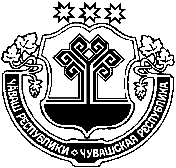 О внесении изменений в Постановление Администрации Цивильского района Чувашской Республики от 8 апреля 2016 года № 120 «О порядке формирования муниципального задания на оказание муниципальных услуг (выполнение работ) в отношении муниципальных учреждений и финансового обеспечения выполнения муниципального задания на территории Цивильского районаВ целях реализации мероприятий федерального проекта «Успех каждого ребенка» национального проекта «Образование», утвержденного протоколом президиума Совета при Президенте Российской Федерации по стратегическому развитию и национальным проектам от 3 сентября 2018 г. №10, Распоряжения кабинета Министров Чувашской Республики от «23» июля 2015 года № 444-р «Об утверждении плана мероприятий на 2015-2020 годы по реализации в Чувашской Республике концепции развития дополнительного образования детей (с изменениями и дополнениями)», руководствуясь Уставом Цивильского района Чувашской Республики, администрация Цивильского района постановляет:1. Внести в Порядок формирования муниципального задания на оказание муниципальных услуг (выполнение работ) в отношении муниципальных учреждений и финансового обеспечения выполнения муниципального задания на территории Цивильского района, утвержденный Постановлением Администрации Цивильского района Чувашской Республики от 8 апреля 2016г. №120 следующие изменения:1.1. пункт 3 дополнить абзацем 5 следующего содержания: «Вышеуказанные показатели могут быть изменены путем формирования нового муниципального задания с учетом внесенных изменений»;1.2. Дополнить пунктом 34.1 следующего содержания:«34.1 При оказании муниципальным бюджетным или автономным учреждением Цивильского района муниципальных услуг в рамках персонифицированного финансирования, объем субсидии может быть уменьшен (увеличен) в пределах лимитов бюджетных обязательств, доведенных органу, осуществляющему функции и полномочия учредителя, в случае, если фактические показатели объема муниципальных услуг, оказанных в рамках персонифицированного финансирования, уменьшились (увеличились) по сравнению с показателями объема, запланированными в муниципальном задании».2. Разместить настоящее постановление на официальном сайте органа местного самоуправления в информационно-телекоммуникационной сети «Интернет».3. Контроль за исполнением настоящего постановления возложить на главных распорядителей средств бюджета Цивильского района.ЧӐВАШ РЕСПУБЛИКИҪĔрпӲ районӖ       ЧУВАШСКАЯ РЕСПУБЛИКА ЦИВИЛЬСКИЙ РАЙОНҪĔрпӲ районАДМИНИСТРАЦИĔ ЙЫШӐНУ2019 ҫ. авăн уйăхē 24 -мӗшӗ 502 № Ҫӗрпӳ хулиАДМИНИСТРАЦИЯЦИВИЛЬСКОГО РАЙОНАПОСТАНОВЛЕНИЕ24 сентября 2019 года № 502г. ЦивильскГлава администрации Цивильского районаНиколаев И.В.